ФЕДЕРАЛЬНОЕ ГОСУДАРСТВЕННОЕ БЮДЖЕТНОЕ ОБРАЗОВАТЕЛЬНОЕ УЧРЕЖДЕНИЕ ВЫСШЕГО ОБРАЗОВАНИЯ«РОССИЙСКАЯ ГОСУДАРСТВЕННАЯ АКАДЕМИЯ ИНТЕЛЛЕКТУАЛЬНОЙ СОБСТВЕННОСТИ» Тест для вступительного испытания по дисциплине «Информатика»Демонстрационный вариант (для лиц, поступающих на базе среднего общего и высшего образования)Внимательно ознакомьтесь с условиями теста. Задания рекомендуется выполнять по порядку. Если задание не удается выполнить сразу, перейдите к следующему. Если останется время, вернитесь к пропущенным заданиям. В каждом задании может быть только один правильный ответ.На рисунке справа схема дорог Н-ского района изображена в виде графа, звёздочка в ячейке таблицы обозначает наличие дороги между двумя пунктами. Так как таблицу и схему рисовали независимо друг от друга, то нумерация населённых пунктов в таблице никак не связана с буквенными обозначениями на графе.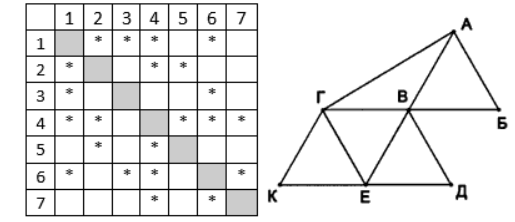 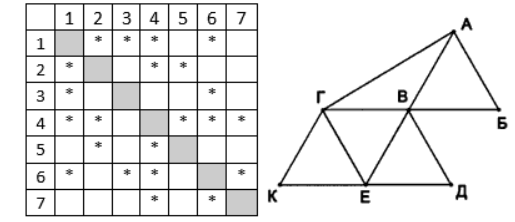 Определите буквенные обозначения всех пунктов. В качестве ответа запишите их без разделителей в порядке возрастания номеров пунктов.ГАКВБЕДКЕДВБФГАБВГКЕДБВДЕКГАЛогическая функция F задаётся выражением (y → x) ˄ ¬z ˄ w. На рисунке приведён фрагмент таблицы истинности функции F. Определите, какому столбцу таблицы истинности функции F соответствует каждая из переменных x, y, z, w.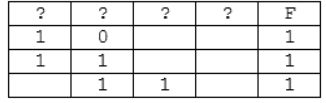 В ответе напишите буквы x, y, z, w в том порядке, в котором идут соответствующие им столбцы. Буквы в ответе пишите подряд, никаких разделителей между буквами ставить не нужно.xywzzywxywxzwxyzПо каналу связи передаются сообщения, содержащие только буквы из набора: А, Б, В, Г, Д, К, Н и Р. Для передачи используется двоичный код, удовлетворяющий условию Фано. Кодовые слова для некоторых букв известны: B – 010, Г – 10. Для оставшихся букв А, Б, Д, К, Н и Р кодовые слова неизвестны. Какое количество двоичных знаков потребуется для кодирования слова КАРАГАНДА, если известно, что оно записано кодом с минимально возможным количеством двоичных знаков?19212325На вход алгоритма подаётся натуральное число N. Алгоритм строит по нему новое число R следующим образом.1. Строится запись числа N в восьмеричной системе счисления.2. Далее эта запись обрабатывается по следующему правилу:а) если сумма цифр в восьмеричной записи числа чётная, то к этой записи дописываются слева и справа первая цифра его восьмеричной записи;б) если сумма цифр в восьмеричной записи числа нечётная, то к этой записи дописывается справа последняя цифра его восьмеричной записи.Полученная таким образом запись является восьмеричной записью искомого числа R. Например, для исходного числа 17 = 218 результатом является число 2118 = 137, а для исходного числа 25 = 318 это число 33138 = 1739.
Укажите максимальное число N, после обработки которого с помощью этого алгоритма получается число R, меньшее 1100.132136140128Производится звукозапись музыкального фрагмента в формате квадро (четырёхканальная запись) с частотой дискретизации 32 кГц и 16-битным разрешением. Результаты записываются в файл, производится сжатие данных, в результате получается файл, занимающий объем 50 Мб, что составляет 20% от размера несжатого файла. Определите приближённое время звучания записанного музыкального фрагмента в минутах.4101718Сколько существует девятеричных шестизначных чисел, содержащих в своей записи ровно одну цифру 4, при этом рядом с этой цифрой могут стоять только чётные цифры?32768583686553698304При регистрации в компьютерной системе каждому объекту присваивается идентификатор, состоящий из 200 символов и содержащий только десятичные цифры и символы из 2040 символьного специального алфавита. В базе данных для хранения каждого идентификатора отведено одинаковое и минимально возможное целое число байт. При этом используется посимвольное кодирование идентификаторов, все символы кодируются одинаковым и минимально возможным количеством бит. Определите объём памяти (в Кбайт), необходимый для хранения 98 304 идентификаторов. В ответе запишите только целое число – количество Кбайт.12288288003000036864В языке запросов поискового сервера для обозначения логической операции «ИЛИ» используется символ «|», а для логической операции «И» – символ «&».В таблице приведены запросы и количество найденных по ним страниц некоторого сегмента сети Интернет.Какое количество страниц (в тысячах) будет найдено по запросу основа & корень?Считается, что все запросы выполнялись практически одновременно, так что набор страниц, содержащих все искомые слова, не изменялся за время выполнения запросов.8375071На рисунке – схема дорог, связывающих города А, Б, В, Г, Д, Е, Ж, З, И, К. По каждой дороге можно двигаться только в одном направлении, указанном стрелкой. Сколько существует различных путей из города А в город К?16192327Ниже на трёх языках программирования записан алгоритм. Получив на вход число x, этот алгоритм печатает два числа a и b. Укажите наибольшее четырёхзначное из таких чисел x, при вводе которых алгоритм печатает сначала 2, а потом 10.3456173821003174Исполнитель Редактор получает на вход строку цифр и преобразовывает её. Редактор может выполнять две команды, в обеих командах v и w обозначают цепочки символов.1. заменить (v, w) 
2. нашлось (v)Первая команда заменяет в строке первое слева вхождение цепочки v на цепочку w. Если цепочки v в строке нет, эта команда не изменяет строку. Вторая команда проверяет, встречается ли цепочка v в строке исполнителя Редактор.
Дана программа для исполнителя Редактор:ПОКА НЕ нашлось (00)
  заменить (01, 320)
  заменить (02, 1203)
  заменить (03, 210)
КОНЕЦ ПОКАНа вход программе поступает строка, содержащая два нуля – на первом и на последнем местах. После выполнения данной программы получилась строка, содержащая 11 единиц и 15 двоек. Какое наименьшее количество цифр могло быть в исходной строке?В терминологии сетей TCP/IP маской сети называют двоичное число, которое показывает, какая часть IP-адреса узла сети относится к адресу сети, а какая – к адресу узла в этой сети. Адрес сети получается в результате применения поразрядной конъюнкции к заданному адресу узла и маске сети. Узлы с IP-адресами 154.63.206.129 и 154.63.100.75 находятся в разных сетях. Укажите наименьшее возможное значение третьего слева байта маски этой сети. Ответ запишите в виде десятичного числа.В системе счисления с основанием p выполняется равенствоzxyx8 + xy729 = wzx42 .Буквами x, y, z и w обозначены некоторые цифры из алфавита системы счисления с основанием p. Определите значение числа xyzwp и запишите это значение в десятичной системе счисления.При каком наибольшем целом A найдутся такие целые неотрицательные x и y, при которых выражение(12·x + 2·y > 56) ∨ (x > 2·y) ∨ (5·x + y < A)ложно?Решите уравнение 140x+2410=11203. Ответ запишите в семеричной системе счисления.Алгоритм вычисления значения функции F(n), где n – натуральное число, задан следующими соотношениями:F(n) = 1, если n = 1;
F(n) = n + F(n - 1), если n > 1.Определите количество значений n на отрезке [1, 100], для которых значение выражения F(2023) // F ( n ) будет четным. Здесь // обозначает целочисленное деление.Исполнитель Вычислитель преобразует число на экране. У исполнителя есть три команды, которым присвоены номера:1. Прибавить 22. Умножить на 23. Прибавить 3Сколько существует программ, для которых при исходном числе 2 результатом является число 22 и при этом траектория вычислений содержит 9 и не содержит число 13?В файле 3-136.xls приведён фрагмент базы данных «Продукты» о поставках товаров в магазины районов города. База данных состоит из трёх таблиц. Таблица «Движение товаров» содержит записи о поставках товаров в магазины в начале июня 2021 г., а также информацию о проданных товарах. Поле Тип операции содержит значение Поступление или Продажа, а в соответствующее поле Количество упаковок, шт. занесена информация о том, сколько упаковок товара поступило в магазин или было продано в течение дня. Таблица «Товар» содержит информацию об основных характеристиках каждого товара. Таблица «Магазин» содержит информацию о местонахождении магазинов. На рисунке приведена схема указанной базы данных.
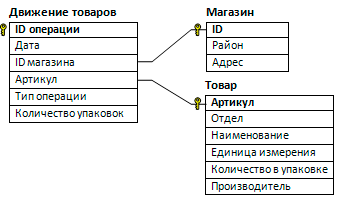 Используя информацию из приведённой базы данных, определите, на какую сумму (в рублях) было продано мармелада всех видов в магазинах Заречного района за 14 июня.В файле электронной таблицы 9-228.xls в каждой строке записаны шесть натуральных чисел. Назовём ячейку таблицы интересной, если выполняются следующие условия:
– число в данной ячейке больше не встречается в данной строке;
– число в данной ячейке встречается в данном столбце, включая данную ячейку, больше 180 раз.Определите количество строк в таблице, содержащих более трёх интересных ячеек. В ответе запишите только число.В файле 17-390.txt содержится последовательность целых чисел. Элементы последовательности могут принимать целые значения от –100 000 до 100 000 включительно. Определите количество троек, для которых выполняются следующие условия:
– в тройке есть четырёхзначные числа, но не все числа четырёхзначные;
– в тройке больше числе, кратных 5, чем чисел, кратных 7;
– каждый элемент тройки больше среднего арифметического всех элементов последовательности, запись которых заканчивается на 615. (Гарантируется, что в последовательности есть хотя бы один элемент, запись которого заканчивается на 615.) В ответе запишите количество найденных троек, затем – минимальную из сумм элементов таких троек. В данной задаче под тройкой подразумевается три идущих подряд элемента последовательности.Ключ к демоверсии тестового задания ЗапросНайдено страниц
(в тысячах)суффикс108суффикс | корень158основа320суффикс & корень71суффикс & основа0основа | корень433PascalPythonC++var x, a, b: longint;begin  readln(x);  a := 0; b := 1;  while x > 0 do begin    if x mod 2 > 0 then      a := a + x mod 12    else      b := b * (x mod 12);    x := x div 12;  end;  writeln(a); write(b);end.x = int(input())a=0; b=1while x > 0:  if x%2 > 0:    a += x%12  else:    b *= x%12  x = x//12print(a, b)#include <iostream>using namespace std;int main(){  int x, a, b;  cin >> x;  a = 0; b = 1;  while (x > 0) {    if (x%2 > 0) a += x%12;    else         b *= x%12;    x = x / 12;  }  cout << a << endl << b << endl;  return 0;}1234567891011121314151617181920adbbcbbacb1212855772855065324940508928419280